Application Form: PSU Thai Cultural Camp 2023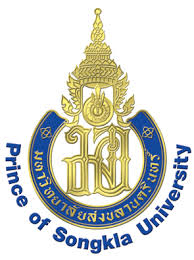 Prince of Songkla University, Hat Yai CampusAugust 6 - 19, 2023University ___________________________________ Country ___________Contact PersonMr. Mrs. Ms ________________________Position _________________Office/Department ________________________________________________Mailing Address__________________________________________________ __________________________________ Phone________________________ Fax ________________________ Email _______________________________Measures for T-shirt sizeParticipating Students(1)Mr. Ms. ___________________________Nationality______________Majoring in ___________________________ Degree:  Bachelors  MastersAge ______  Passport No. _________________ Expiry date _______________ Food / Allergies / Medical Conditions__________________________________Mailing Address___________________________________________________ ________________________________________________________________Email _______________________Phone________________T-shirt Size_____  (2)Mr. Ms. ___________________________ Nationality______________Majoring in ___________________________ Degree:  Bachelors  MastersAge ______  Passport No. _________________ Expiry date _______________ Food / Allergies / Medical Conditions__________________________________Mailing Address___________________________________________________ ________________________________________________________________Email _______________________Phone________________T-shirt Size_____  (3)Mr. Ms. ___________________________ Nationality______________Majoring in ___________________________ Degree:  Bachelors  MastersAge ______  Passport No. _________________ Expiry date _______________ Food / Allergies / Medical Conditions__________________________________Mailing Address___________________________________________________ ________________________________________________________________Email _______________________Phone________________T-shirt Size_____  (4)Mr. Ms. ___________________________ Nationality______________Majoring in ___________________________ Degree:  Bachelors  MastersAge ______  Passport No. _________________ Expiry date _______________ Food / Allergies / Medical Conditions__________________________________Mailing Address___________________________________________________ ________________________________________________________________Email _______________________Phone________________T-shirt Size_____  Send this completed Application Form, copy of passport & bank transfer slip of participants by email to:psu-international@psu.ac.thGlobal Affairs and Corporate Communication Center, Prince of Songkla University15 Karnjanavanich Road, Hat Yai, Songkhla 90110 ThailandPhone: + 66 74 446824 or + 66 74 282254Email: psu-international@psu.ac.thwww.interaffairs.psu.ac.thSizeSMFLXLXXLWidth/inch323638424749Length/inch25262728.529.531